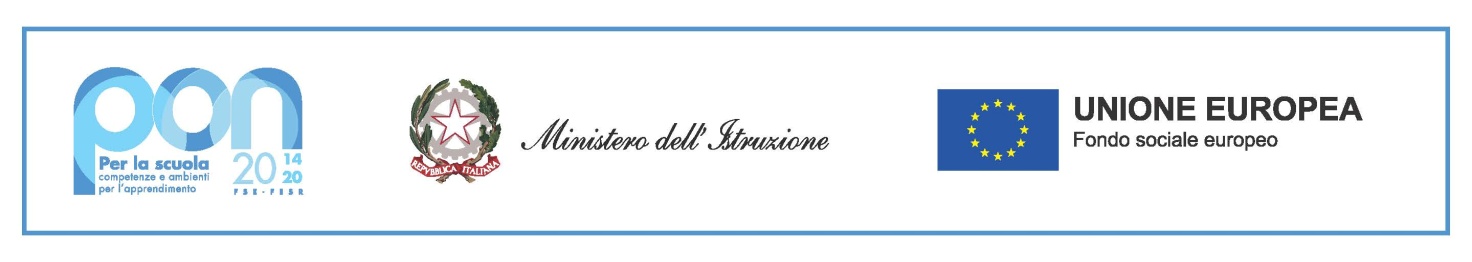 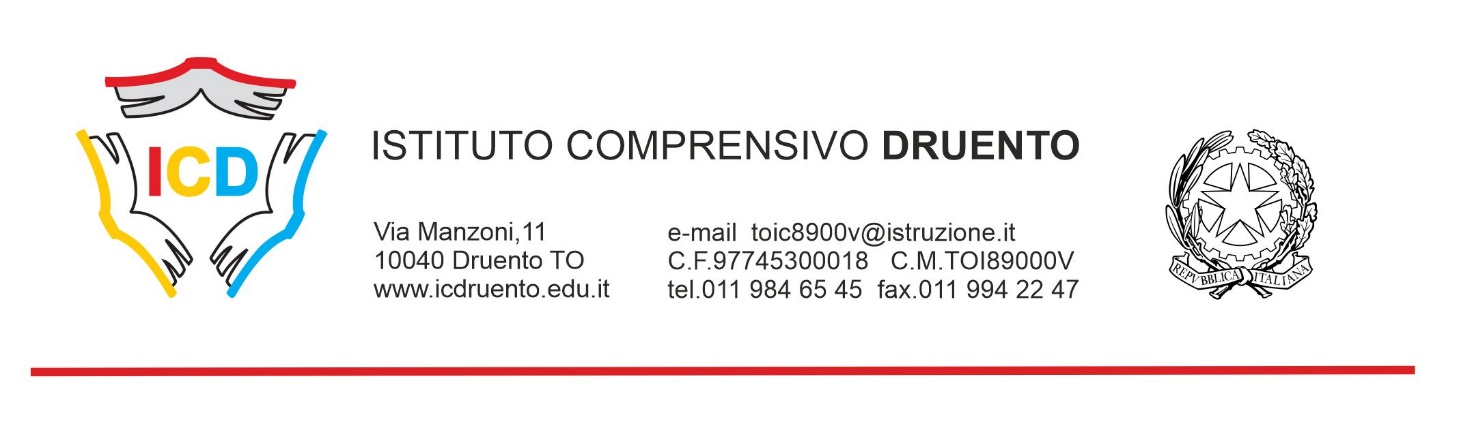 Allegato 1 – DOMANDA PARTECIPAZIONEAl Dirigente Scolastico dell’ I.C. Druento OGGETTO: Domanda di disponibilità personale ATA – CODICE PROGETTO: 13.1.2A -FESRPON-PI-2021-383Il/la sottoscritto/a …………………………………………………………………..nato/a a …………………………………………Il ………………………………….codice fiscale………………………………………….residente a………………………………..in via …………………………………………………………………n°…………………… telefono………………………………………Indirizzo email…………………………………………………………………………………………………………………………………. COMUNICAla propria disponibilità a collaborare per il progetto FESR : 13.1.2A -FESRPON-PI-2021-405 in qualità di:❏ATA/DOCENTE A tal fine, consapevole della responsabilità penale e della decadenza di eventuali benefici acquisiti nel caso di dichiarazioni mendaci, dichiara sotto la propria responsabilità quanto segue: (barrare solo le voci che interessano)PROGETTISTA  (FESR)COLLAUDATORE (FESR)❏ di aver preso visione dell’Avviso e del progetto Autorizzato (disponibili sul sito web) ❏ di essere disponibile a svolgere le attività di supporto al di fuori del proprio orario di servizio, in orario pomeridiano o al sabato mattina Data……………………………………. Firma…………………………………………………….………………….. Il/la sottoscritto/a ai sensi della legge 196/03 autorizza l’Ente scolastico al trattamento dei dati contenuti nella presente autocertificazione, esclusivamente nell’ambito e per i fini istituzionali della Pubblica Amministrazione. Data……………………………………. Firma……………………………………………………………………….1Laurea in Ingegneria, Informatica, Scienze dell’Informazione, fisica2Master di II livello in ambito specifico riguardante la realizzazione degli impianti di rete  o  la sicurezza informatica delle reti3Diploma di Perito/ Istituto Professionale industriale4Attestati relativi a corsi di formazionespecifici su ICT5Anzianità di docenza6Incarichi di progettazione inerenti progettiICT diversi dai PON7Progetti di reti locali cablate e wireless effettuati presso Istituzioni Scolastiche o Enti/aziende con più di 50 dipendentiTITOLI DI STUDIO TITOLI DI STUDIO Laurea vecchio ordinamento o specialistica nuovo ordinamento: punti 7 + 0,2 punti per ogni voto maggiore di 100; 0,5 punto ulteriore per la lode.Laurea TRIENNALE nuovo ordinamento: punti 5 + 0,2 punti per ogni voto maggiore di 100; 0,5 punto ulteriore per la lodeDiploma di scuola secondaria di 2° grado: punti 5TITOLI CULTURALI SPECIFICITITOLI CULTURALI SPECIFICIEsperienza come Progettista o Collaudatore (FESR): punti 5 per ogni esperienza maturata anche in altre istituzioni scolastichePossesso di certificazione ECDL o riconoscimento AICA: punti 5Esperienza come Funzione Strumentale Area Multimediale piattaforme e gestione siti online: punti 1 per ogni anno scolasticoCorsi di aggiornamento/formazione inerenti il settore specificoIncarico per analoga funzione in altri progetti